Petit extrait de ce que nous préparons : l’Abécédaire des mots français ayant un rapport étroit avec l’Euskara… après la publication de notre livre « L’origine de la langue basque » chez L’Harmattan sous la quadruple signature de Arnaud ETCHAMENDY (alias Eñaut Etxamendi), Fina & Dominique DAVANT et Roger COURTOIS. [voir http://www.bascorama.com/Pub_Harmattan.htm]ARGUMENT/argumenté/argumentation/arguer …Tous ces mots viendraient du latin argumentum "preuve, témoignage, indication…" dérivé du verbe argŭō "indiquer, démontrer, convaincre" dont le grand linguiste latiniste Antoine MEILLET (1866-1936) souligne le sens premier "faire briller, éclaircir, éclairer" et … de conclure que les mots de la même famille ont en commun le « thème » *argu-. Sachant qu’en linguistique le « thème » est ce dont on parle, le « rhème » étant ce qu'on en dit … force est de constater qu’on ne dit pas grand-chose de l’origine du terme, de sa construction/reconstitution/évolution à partir d’éléments plus anciens… en un mot sur son « étymologie » ! C’est là que peut-être le basque pourrait être d’une certaine utilité :En effet, nous avons en basque le mot ARGI "lumière, clarté" et, de la même famille, ARGIRO "lumineusement, clairement"… et …selon Eñaut ETCHAMENDY, le terme basque résulterait de l’assemblage de AR + GI où …AR serait porteur du sens de "feu, brûler" et …GI pourrait-être soit le raccourci du verbe EGIN "faire"… avec, par conséquent, le sens originel de "qui fait, qui vient de…", ou bien le raccourci de TOKI "endroit" avec le sens de "lieu de…".Ainsi, ARGI pourrait avoir le sens de "qui fait du feu" ou "lieu du feu".À l’appui de cette assertion, rappelons, entre autres termes indo-européens, les latins ardēre "brûler" et arēre "être sec", les grecs ἀργος [argos] "brillant, blanc, éclatant" et ἄργυρος [arguros] "d’un blanc brillant, argent" … mais aussi le sanskrit arki "rayon, flamme, splendeur" !Quant au suffixe GI/KI, il est extrêmement fréquent en basque dans des termes tels que HARAGI "viande" (hara "couper/trancher" donc "qui vient de la découpe") ou BILGI "lieu de rencontre" (bildu "réunir"). C’est qu’il n’y a pas loin entre « qui fait/qui vient du feu » et « qui éclaire » … rien depuis les origines  (des langues) n’ayant fondamentalement changé « sous le soleil » !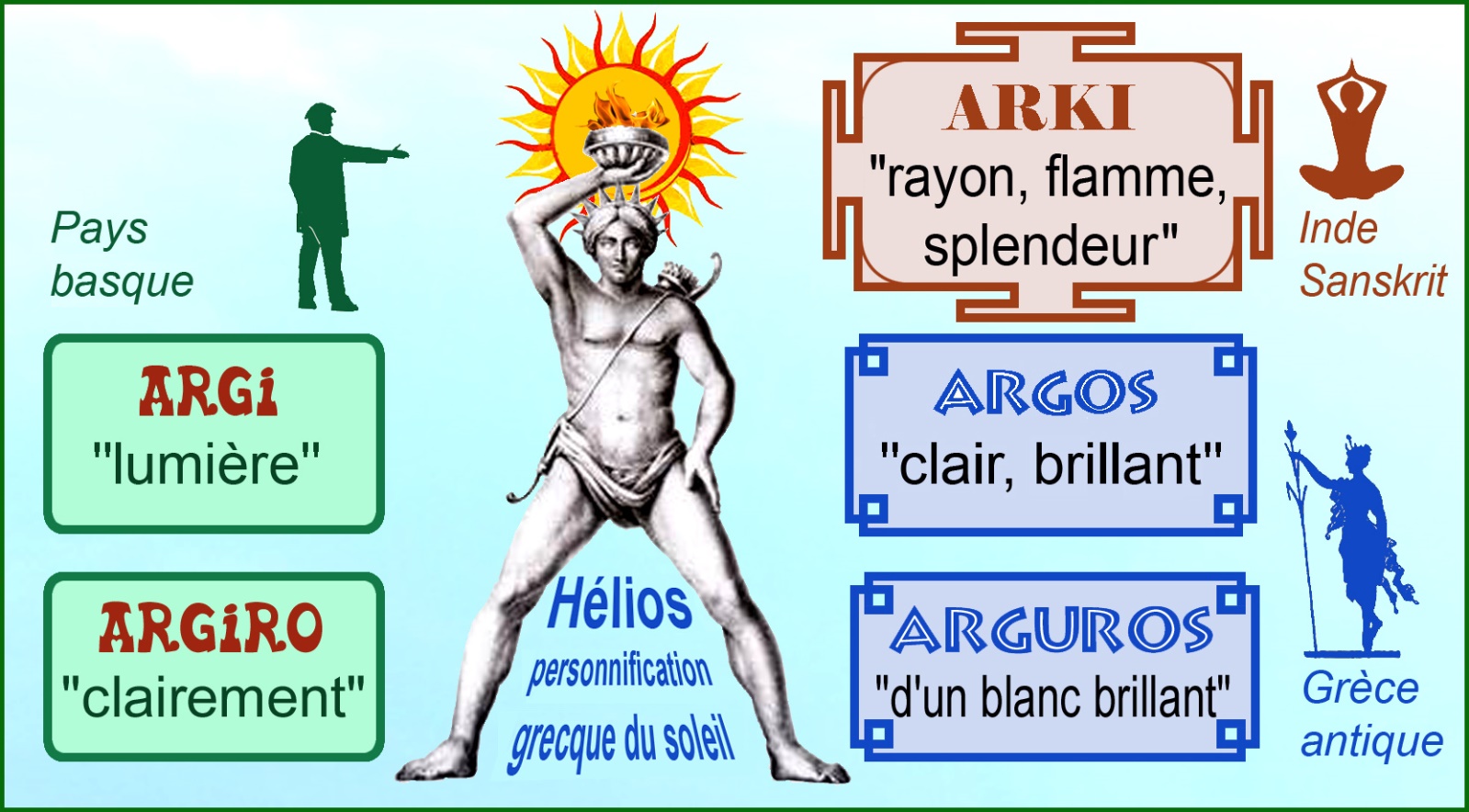 